Новый высокоточный цифровой манометр с расширенным диапазоном характеристикКлингенберг, Апрель 2016.Расширенные диапазоны измерения, регистратор данных большого объема, беспроводной режим работы и управление с помощью инновационного меню: Калибратором давления модели CPG1500 компания WIKA начинает выпуск усовершенствованных цифровых манометров с привлекательным для пользователя соотношением цена/технические характеристики.Новый прибор для калибровки и тестирования предназначен для самого разнообразного использования. Калибратор давления модели CPG1500 работает в диапазонах до 0 ... 1 000 бар и позволяет производить измерения с точностью до 0,05 % от шкалы. Его регистратор данных позволяет сохранять максимум 50 измеренных значений в секунду. Данные передаются по беспроводной линии и могут обрабатываться с использованием программного обеспечения WIKA-Cal. Другие функции, такие как запоминание минимального/максимального значения или встроенное измерение температуры, расширяют функциональные возможности прибора.Новая, интуитивно понятная структура меню калибратора модели CPG1500 позволяют быстро вводить все параметры. 5½-разрядный индикатор с гистограммой и большим тестовым полем предоставляет возможность анализа точек измерения непосредственно на объекте.Высокое качество измерений, выполняемых калибратором модели CPG1500, дополняется прочностью конструкции. Являясь искробезопасным прибором (стандарты IECEx, ATEX, CSA) с пылевлагозащитой IP65, данный прибор отличается надежностью и долговечностью даже в самых экстремальных условиях.WIKA Alexander Wiegand SE & Co. KGAlexander-Wiegand-Straße 3063911 Klingenberg/GermanyTel. +49 9372 132-0Fax +49 9372 132-406vertrieb@wika.comwww.wika.deWIKA фотография:Высокоточный цифровой манометр модели CPG1500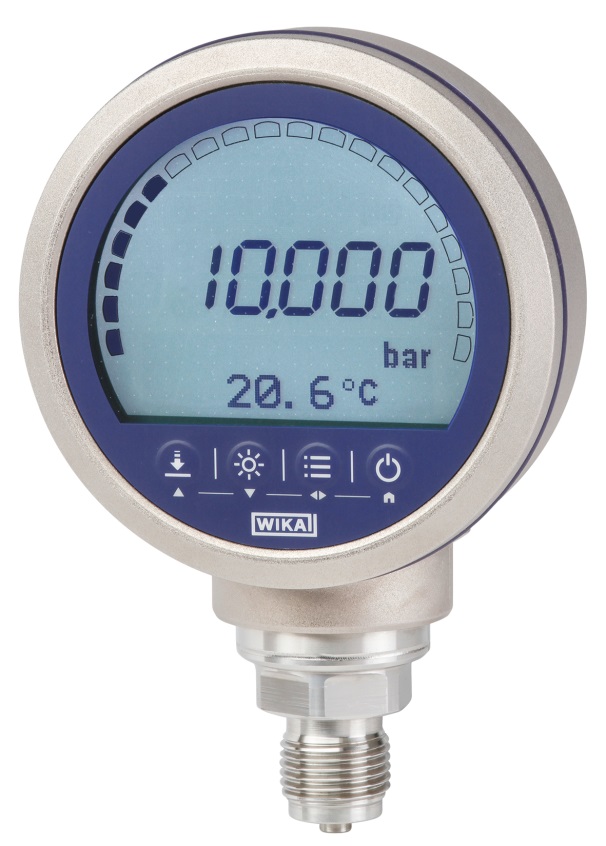 Редакция:WIKA Alexander Wiegand SE & Co. KGAndré Habel NunesMarketing ServicesAlexander-Wiegand-Straße 3063911 Klingenberg/GermanyTel. +49 9372 132-8010Fax +49 9372 132-8008010andre.habel-nunes@wika.comwww.wika.deWIKA press release 07/2016